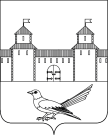 от  18.02.2015г.  № 37-п             В соответствии со статьями 31, 34 Устава муниципального образования город Сорочинск Оренбургской области:1. Внести изменения в состав экспертной рабочей группы по проведению экспертизы общественных инициатив в составе, согласно приложению.2. Контроль за выполнением настоящего постановления оставляю за собой. 3. Постановление вступает в силу со дня подписания и подлежит официальному опубликованию.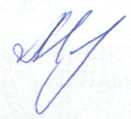 Глава администрациигорода Сорочинска                                                            Т.П. МелентьеваРазослано: в дело – 3 экз, членам экспертной группы –  экз; прокуратура – 1 экз.    СОСТАВэкспертной рабочей группы по проведению экспертизы общественных инициативАдминистрация города Сорочинска Оренбургской областиП О С Т А Н О В Л Е Н И Е О внесении изменений в постановление администрации города Сорочинска от 19.09.2013г. № 279-п «О создании экспертной рабочей группы для проведения экспертизы общественных инициатив»Приложение к постановлению администрации города Сорочинска от 18.02.2015г. №37-п Мелентьева Т.П.- председатель рабочей группы, глава администрации города Сорочинска Оренбургской области;Павлова Е.А.- заместитель председателя рабочей группы, заместитель главы по экономике;Салдина Т.Н.- секретарь рабочей группы, главный специалист по экономической работе;Состав комиссии:Черных И.Н.- руководитель аппарата (управляющий делами) администрации города;Богданов А.А.- заместитель главы по оперативному управлению муниципального хозяйства администрации города;Шамбазова Г.Г.- начальник отдела по управлению имуществом и земельным отношениям;Федорова Т.В.- начальник отдела образования администрации города Сорочинска;Соловьева Т.И.- начальник финансового отдела администрации города Сорочинска;Болтунов А.А.- депутат Сорочинского городского Совета (по согласованию);Демин А.В.- депутат Сорочинского городского Совета (по согласованию);Тюрин В.Н.- исполняющий обязанности директора Муниципального унитарного предприятия «Жилкомсервис» (по согласованию);Миронова Н.В.- председатель Совета предпринимателей при главе МО г. Сорочинск Оренбургской области;Кольцова Т.П. - председатель Сорочинской местной организации Оренбургской областной организации Общероссийской общественной организации «Всероссийского общества инвалидов» (по согласованию);Ларионов В.М.- председатель Совет ветеранов (по согласованию).